HAYSTACK by JACK LASENBY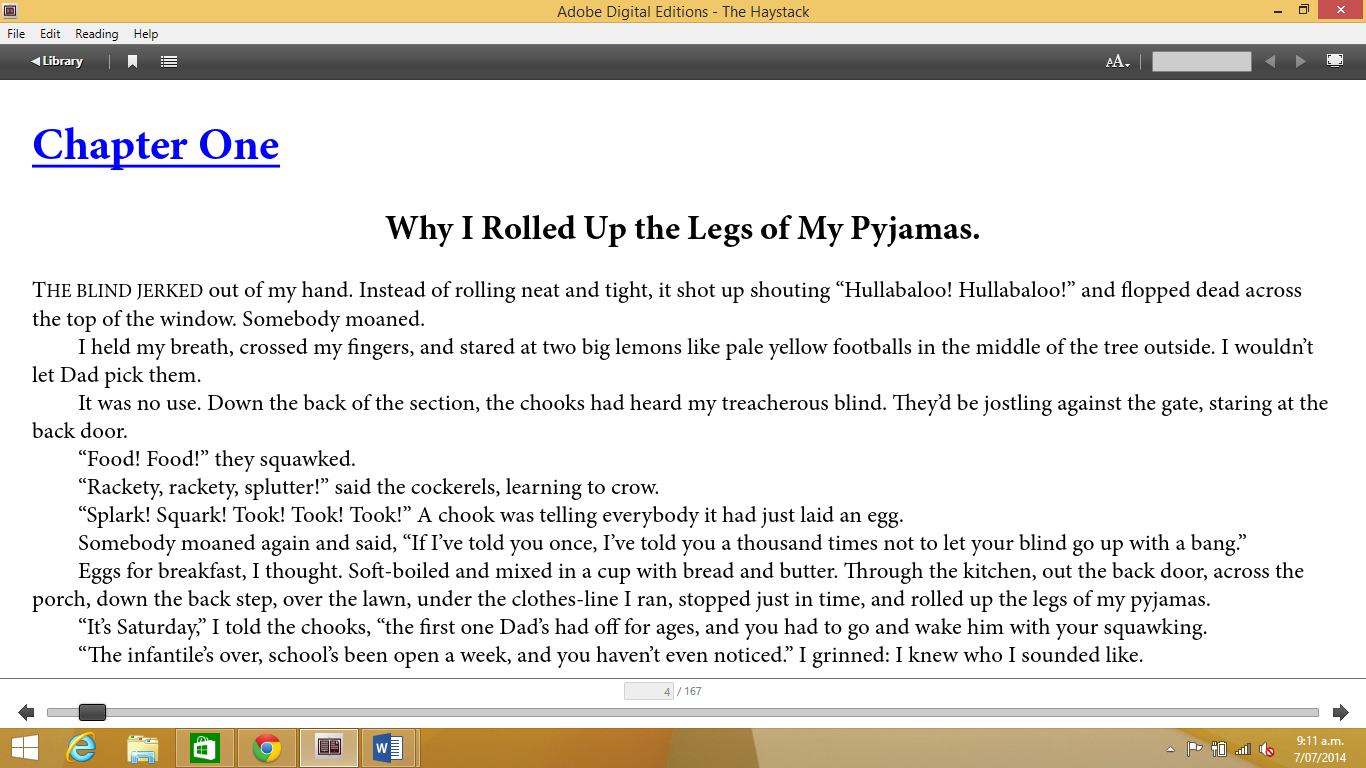 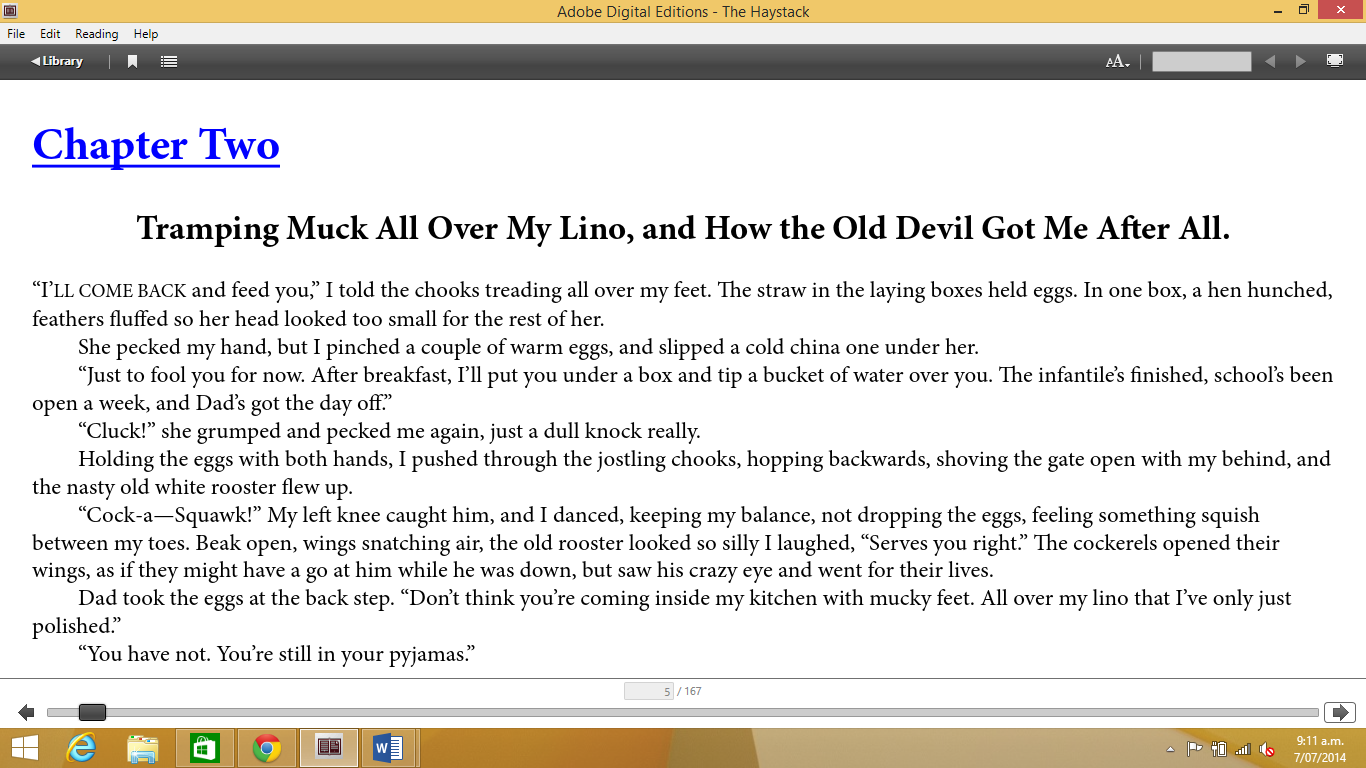 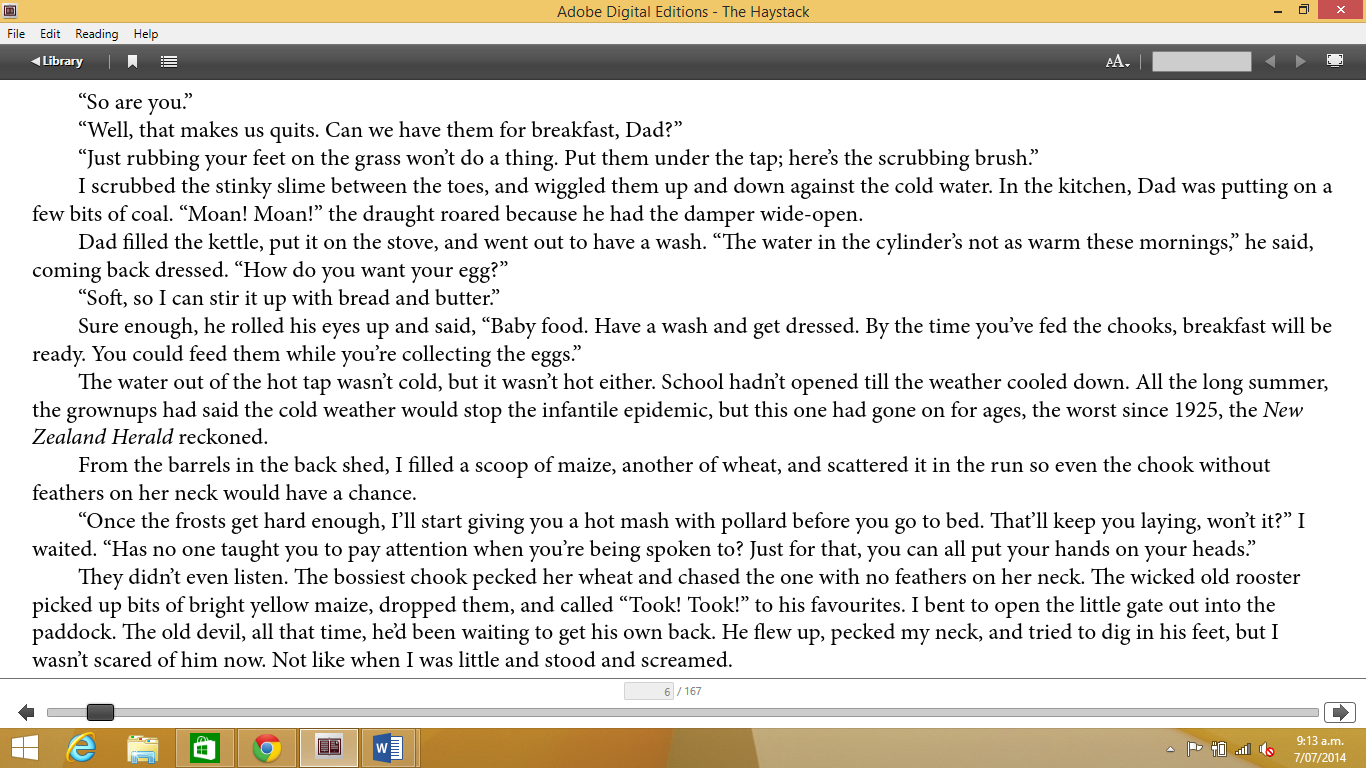 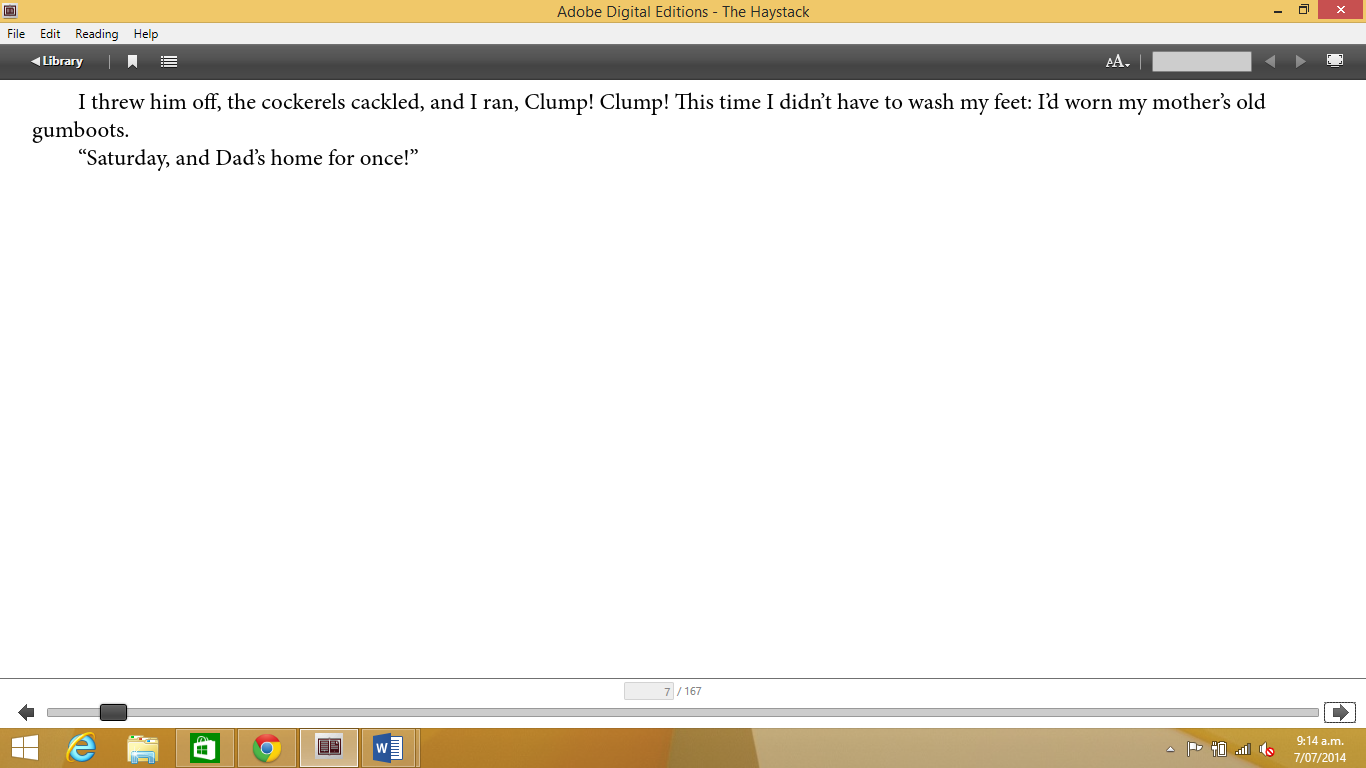 